MATÉRIEL REQUISAUTRES INFORMATIONSARRÊT DE L'ÉQUIPEMENTISOLATION ET VÉRIFICATIONREMISE EN SERVICEAPPROBATION
PHOTOSNombre de cadenas1Mécanismes1 xMétier requisOutils requisAvisNoTypeNo DispositifDescriptionInstructionCTCNoTypeÉnergieEmplacementInstructionCTC1.1Aviser tous les employés que l'équipement va être cadenassé.1.1Aviser tous les employés que l'équipement va être cadenassé.NoTypeNo DispositifDescriptionInstructionMécPos.Opé.CTCTDNoTypeÉnergieEmplacementInstructionMécPos.Opé.CTCTD2.1001 ENT 209P-600V #16DisjoncteurOUVRIR (OFF) ET CADENASSER le disjoncteur.2.1600 VoltsLocal 209 - Chaufferie section moteurs 600VOUVRIR (OFF) ET CADENASSER le disjoncteur.2.2Vérifier qu'il n'y a plus de tension dans le circuit avec un détecteur de tension sans contact approprié à la tension nominale du circuit. Le bon fonctionnement du détecteur doit être vérifié au préalable at aucune partie alimentée ne doit être exposée pour la vérificationVérifier qu'il n'y a plus de tension dans le circuit avec un détecteur de tension sans contact approprié à la tension nominale du circuit. Le bon fonctionnement du détecteur doit être vérifié au préalable at aucune partie alimentée ne doit être exposée pour la vérificationVérifier qu'il n'y a plus de tension dans le circuit avec un détecteur de tension sans contact approprié à la tension nominale du circuit. Le bon fonctionnement du détecteur doit être vérifié au préalable at aucune partie alimentée ne doit être exposée pour la vérificationVérifier qu'il n'y a plus de tension dans le circuit avec un détecteur de tension sans contact approprié à la tension nominale du circuit. Le bon fonctionnement du détecteur doit être vérifié au préalable at aucune partie alimentée ne doit être exposée pour la vérificationVérifier qu'il n'y a plus de tension dans le circuit avec un détecteur de tension sans contact approprié à la tension nominale du circuit. Le bon fonctionnement du détecteur doit être vérifié au préalable at aucune partie alimentée ne doit être exposée pour la vérificationVérifier qu'il n'y a plus de tension dans le circuit avec un détecteur de tension sans contact approprié à la tension nominale du circuit. Le bon fonctionnement du détecteur doit être vérifié au préalable at aucune partie alimentée ne doit être exposée pour la vérificationVérifier qu'il n'y a plus de tension dans le circuit avec un détecteur de tension sans contact approprié à la tension nominale du circuit. Le bon fonctionnement du détecteur doit être vérifié au préalable at aucune partie alimentée ne doit être exposée pour la vérification2.3Exécuter le travail nécessaireExécuter le travail nécessaireExécuter le travail nécessaireExécuter le travail nécessaireExécuter le travail nécessaireNoTypeNo DispositifDescriptionInstructionDNoTypeÉnergieEmplacementInstructionD3.1001 ENT 209P-600V #16DisjoncteurDÉCADENASSER ET FERMER (ON) le disjoncteur.3.1600 VoltsLocal 209 - Chaufferie section moteurs 600VDÉCADENASSER ET FERMER (ON) le disjoncteur.3.2Vérifier l'équipement et l'aire de travail pour s'assurer que seul le personnel autorisé demeure sur place et que tout le personnel a été retiré de la zone dangereuse, que les outils et articles non essentiels ont été enlevés, que les dispositifs de sécurité sont en place et que l'équipement est opérationnel.Vérifier l'équipement et l'aire de travail pour s'assurer que seul le personnel autorisé demeure sur place et que tout le personnel a été retiré de la zone dangereuse, que les outils et articles non essentiels ont été enlevés, que les dispositifs de sécurité sont en place et que l'équipement est opérationnel.Vérifier l'équipement et l'aire de travail pour s'assurer que seul le personnel autorisé demeure sur place et que tout le personnel a été retiré de la zone dangereuse, que les outils et articles non essentiels ont été enlevés, que les dispositifs de sécurité sont en place et que l'équipement est opérationnel.Vérifier l'équipement et l'aire de travail pour s'assurer que seul le personnel autorisé demeure sur place et que tout le personnel a été retiré de la zone dangereuse, que les outils et articles non essentiels ont été enlevés, que les dispositifs de sécurité sont en place et que l'équipement est opérationnel.3.3Aviser tout le personnel affecté que les travaux sont complétés et que l'équipement est prêt à fonctionner.Aviser tout le personnel affecté que les travaux sont complétés et que l'équipement est prêt à fonctionner.Aviser tout le personnel affecté que les travaux sont complétés et que l'équipement est prêt à fonctionner.Aviser tout le personnel affecté que les travaux sont complétés et que l'équipement est prêt à fonctionner.Rédigé parDavid M.Date(aaaa/mm/jj): 2018 / 08 /01Validé parDate(aaaa/mm/jj):_____ /___ /___Approuvé parDate(aaaa/mm/jj):_____ /___ /___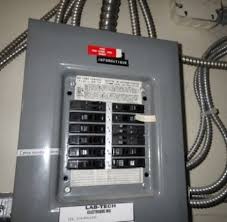 Photo de l'équipement